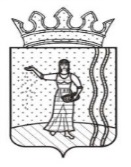                                                        РЕШЕНИЕДУМЫ  ОКТЯБРЬСКОГО  ГОРОДСКОГО  ОКРУГА  ПЕРМСКОГО КРАЯО создании Контрольно-счетной палаты Октябрьского городского округа Пермского края                                                                Принято Думой						         Октябрьского городского округа                                                                             Пермского края 06 декабря 2019 года     В  соответствии  с  Бюджетным кодексом Российской Федерации, со статьей38 Федерального закона  от  06 октября 2003 г. № 131-ФЗ «Об общих принципах организации местного самоуправления в Российской Федерации», Федеральным законом от 07 февраля 2011 г. № 6-ФЗ «Об общих принципах организации и деятельности контрольно-счетных органов субъектов Российской Федерации и муниципальных образований», с целью организации внешнего муниципального финансового контроля за исполнением местного бюджета, эффективностью и экономичностью использования средств местного бюджета,Дума Октябрьского городского округа РЕШАЕТ:     1. Создать Контрольно-счетную палату  Октябрьского городского округа Пермского края и наделить ее правами юридического лица.     2. Утвердить прилагаемое Положение о Контрольно-счетной палате Октябрьского городского округа Пермского края.     3. Контрольно-счетной палате Октябрьского городского округа Пермского края приступить к исполнению полномочий на территории Октябрьского городского округа с 01 января 2020 года.     4. Возложить полномочия по государственной регистрации юридического лица – Контрольно-счетная палата Октябрьского городского округа Пермского края  в Межрайонной инспекции Федеральной налоговой службы России № 17 по Пермскому краю на вновь избранного председателя   Контрольно-счетной палаты Октябрьского городского округа Пермского края.     5. Настоящее решение вступает в силу после дня официального обнародования, подлежит размещению на официальном сайте Администрации Октябрьского муниципального района.      6. Контроль за исполнением решения возложить на председателя Думы Октябрьского городского округа Т.В. Михееву.Председатель Думы Октябрьского городского округа                                                                         Т.В. МихееваГлава  городского округа -глава администрации Октябрьскогогородского округа                                                                          Г.В.  Поезжаев                                                 06.12.2019 № 98